TEVITERE Nohoarii Norbert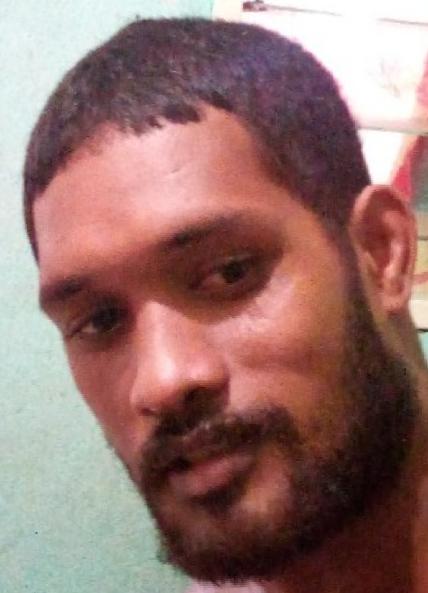 Né le 15 Septembre 1993 à PaparaPk 35,500 côté montagne quartier Apéa PAPARAVini : 89-61-86-08 ou 89-50-89-66Poste de marin pêcheurDiplôme :-JAPDA étudier à l’école Agricole d’Opunohuu jusqu’en 1ère CAPExpériences professionnelles :-En Août 2022 – 2 semaines marin pêcheur -En Janvier 2021 – manœuvre chez Tahiti Nui Construction -En Janvier 2020 – 1 ans : manœuvre chez Tahiti Nui Construction-En Décembre 2019 – 1 mois : pêcheur de troca pour la Mairie de Papara-En Septembre 2019 – 3 mois : maraîcher dans une plantation agricole-En Juillet 2019 – 2 semaine : marin pêcheur pour un particulier-En Mars 2019 – 3 mois : manœuvre chez Polynésie VRD-En Novembre 2015 – 3 mois : agent d’entretien à l’école Primaire de Taharuu-En Octobre 2012 – 2 semaines : maçon polyvalent chez un particulier à PapeariiQualités :Honnête, ponctuel, motivé, assidu, travailleur, serviable.Activités:Football, futsal, volley-ball, bodyboard etc…